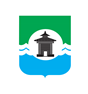 28.02.2024 года № 525РОССИЙСКАЯ ФЕДЕРАЦИЯИРКУТСКАЯ ОБЛАСТЬДУМА БРАТСКОГО РАЙОНАРЕШЕНИЕОб организации питания обучающихся и воспитанников в муниципальных образовательных организациях Братского районаЗаслушав информацию заместителя начальника Управления образования администрации муниципального образования «Братский район» Оксаны Николаевны Беловой об организации питания обучающихся и воспитанников в муниципальных образовательных организациях Братского района, руководствуясь статьями 30, 33, 46 Устава муниципального образования «Братский район», Дума Братского районаРЕШИЛА:1. Информацию заместителя начальника Управления образования администрации муниципального образования «Братский район» Оксаны Николаевны Беловой об организации питания обучающихся и воспитанников в муниципальных образовательных организациях Братского района принять к сведению (прилагается).2. Настоящее решение разместить на официальном сайте муниципального образования «Братский район» - www.bratsk.raion.ru.ПредседательДумы Братского района                                                                       С.В. Коротченко Приложение к решению Думы Братского районаот 28.02.2024 года № 525Об организации питания обучающихся и воспитанников в муниципальных образовательных организациях Братского районаОсновной целью организации питания в образовательных организациях является создание оптимальных условий для укрепления здоровья и обеспечения безопасного и сбалансированного питания обучающихся, осуществление контроля необходимых условий для организации питания, а также соблюдение условий поставки и хранения продуктов питания в организациях.  В Братском районе горячее питание организовано в 39 школах и 27 дошкольных учреждениях на основании: 1. Постановления Правительства Иркутской области от 01.09.2020 года № 725-пп «Об организации бесплатного питания учащихся, получающих начальное общее образование в муниципальных образовательных организациях в Иркутской области», 2. Указа Губернатора Иркутской области № 300-уг от 30 ноября 2022 года «О предоставлении мер социальной поддержки детям граждан, являющихся лицами, проходящими военную службу в Вооруженных Силах Российской Федерации по контракту, лицами, находящимися на военной службе (службе) в войсках национальной гвардии Российской Федерации, в воинских формированиях и органах, указанных в пункте 6 статьи 1 Федерального закона от 31 мая 1996 года № 61-ФЗ «Об обороне», лицами, заключившими контракт о добровольном содействии в выполнении задач, возложенных на Вооруженные Силы Российской Федерации, лицами, призванными на военную службу по мобилизации в Вооруженные Силы Российской Федерации, принимающими участие в специальной военной операции на территориях Донецкой Народной Республики, Луганской Народной Республики и Украины»,3. Распоряжения Министерства образования Иркутской области от 16.06.2021 года № 1087-мр «Об утверждении Положения о порядке питания обучающихся государственных и муниципальных образовательных организаций Иркутской области», 4. Решения Думы Братского района № 383 от 28.12.2022 года «Об установлении дополнительных мер социальной поддержки семей, в которых родители (законные представители) детей, осваивающих образовательные программы дошкольного образования в муниципальных дошкольных образовательных учреждениях Братского района, являются военнослужащими, принимающими участие в специальной военной операции на территориях Донецкой Народной Республики, Луганской Народной Республики и Украины»,5. Распоряжения мэра Братского района № 103 от 20.03.2020 года «Об утверждении плана мероприятий (дорожная карта) по реализации обеспечения горячим бесплатным питанием всех обучающихся начальных классов с 01 сентября 2020 года», 6. Постановления мэра Братского района №  949 от 30.12.2022 года «О внесении изменений в Постановление мэра Братского района № 332 от 05 мая 2022 года «Об утверждении Положения о порядке установления, начисления, взимания и расходования платы, взимаемой с родителей (законных представителей) за присмотр и уход за детьми, осваивающими образовательные программы дошкольного образования в муниципальных казенных образовательных организациях Братского района, осуществляющих образовательную деятельность»,7. Постановления мэра Братского района № 57 от 25.01.2023 года «Об установлении платы, взимаемой с родителей (законных представителей) за присмотр и уход за детьми в муниципальных казенных дошкольных образовательных организациях Братского района, реализующих образовательные программы дошкольного образования»,  8. Приказа Управления образования АМО «Братский район» от 25.08.2023 г № 103 «Об организации горячего питания в общеобразовательных организациях, расположенных на территории муниципального образования «Братский район» на 2023-2024 учебный год», 9. Приказа Управления образования АМО «Братский район» от 25.08.2023 г № 103/1 «Об организации горячего питания в 2023-2024 учебном году в учреждениях Братского района обучающихся из многодетных и малообеспеченных семей, обучающихся, пребывающих на полном государственном обеспечении и обучающихся, чьи родители являются участниками СВО», 10. Приказа Управления образования АМО «Братский район» от 01.09.2023 г № 106 «Об организации питания в дошкольных образовательных организациях, расположенных на территории муниципального образования «Братский район» на 2023-2024 учебный год»,11. Программ производственного контроля в ОО с учетом принципов ХАССП и в соответствии с санитарно-эпидемиологическими правилами и нормами СанПина 2.3/2.4.3590-20 «Санитарно-эпидемиологические требования к организации общественного питания населения»  12. Цикличного 10-и дневного меню, утвержденного руководителем образовательной организации, с учетом рациональной сбалансированности по калорийности, нормам потребления витаминов и минеральных веществ, и возрастной категории детей.Питание в учреждениях Братского района представлено следующими видами:- пищеблоки, обеспечивающие полный цикл производства (31 школа и 27 садов)- пищеблоки доготовочного типа, работающие на полуфабрикатах (8 школ и СП МКОУ «Калтукская СОШ»)В детских садах Братского района воспитанники в течение дня получают двухразовое (для детей младенческой группы с режимом кратковременного пребывания в г. Вихоревка) и четырехразовое сбалансированное горячее питание. С 01 февраля 2023 года повышение платы, взимаемой с родителей (законных представителей), за присмотр и уход за детьми в образовательных организациях, расположенных на территории муниципального образования «Братский район», реализующих образовательные программы дошкольного образования, было произведено на основании постановления мэра Братского района № 57 от 25.01.2023 года (Таблица 1). Таблица 1.Плата, взимаемая с родителей (законных представителей), за присмотр и уход за детьми в образовательных организациях, расположенных на территории муниципального образования «Братский район», реализующих образовательные программы дошкольного образования на одного ребенка в день по показателям10 октября 2023 года (исх. № 1880) Управлением образования АМО «Братский район» в министерство образования Иркутской области был подготовлен и направлен  пакет документов с мотивированным обоснованием поднятия платы взимаемой с родителей (законных представителей), за присмотр и уход за детьми в образовательных организациях, расположенных на территории муниципального образования «Братский район», реализующих образовательные программы дошкольного образования, на 4 %.Расчет нормативных затрат на оказание услуги по присмотру и уходу за детьми с применением индекса цен 4 % представлен в таблице 2.Таблица 2.Расчет нормативных затрат на оказание услугипо присмотру и уходу за детьмиС начала 2023-2024 учебного года Управлением образования АМО «Братский район» совместно с МКУ «МЦБ Братского района» и руководителями дошкольных учреждений ведется контроль за своевременными и бесперебойными поставками продуктов питания в дошкольные организации. В декабре 2022 года, на основании Указа Губернатора Иркутской области № 300-уг от 30 ноября 2022 года, решения  Думы Братского района от 28.12.2022 года №  383 и Постановления мэра Братского района №  949 от 30.12.2022 года, были установлены дополнительные меры социальной поддержки в форме  освобождения от платы, взимаемой с родителей (законных представителей) за присмотр и уход за детьми,  осваивающими образовательные программы дошкольного образования в муниципальных дошкольных образовательных учреждениях Братского района, семьям, в которых родители (законные представители) детей, осваивающих образовательные программы дошкольного образования в муниципальных дошкольных образовательных учреждениях Братского района, являются военнослужащими, принимающими участие в специальной военной операции на территориях Донецкой Народной Республики, Луганской Народной Республики и Украины.	На 15.02.2024 года дошкольные учреждения Братского района посещает 32 ребенка мобилизованных граждан и участников СВО. В общеобразовательных организациях Братского района обучается 84 ребенка мобилизованных родителей (42 учащихся 1-4 классов питаются бесплатно), 11 детей из малообеспеченных и многодетных семей (питаются бесплатно), 3 родителя отказались от горячего питания для своих детей, 28 учащихся питаются по указу Губернатора Иркутской области от 30.11.2022 года № 300-уг. Ежеквартальный мониторинг Управления образования АМО «Братский район» по охвату питанием учащихся показал, что из 5244 детей, обучающихся в 39 школах Братского района, горячее питание получают 4750 человек, что составляет - 96  % от общей численности учащихся. Общее количество обучающихся 1-4 классов составляет 1986 детей, все обучающиеся 1-4 классов (100%) общеобразовательных организаций Братского района обеспечены горячим бесплатным питанием, из них в малокомплектных школах — 759 учеников. Охват питанием обучающихся в школах Братского района представлен в таблице 3.Таблица 3.Из общего количества обучающихся 1-4 классов одноразовое горячее питание в виде обеда получают 1872 обучающихся, двухразовым питанием обеспечены 105 учащихся 1-4 классов (дети с ОВЗ, дети-инвалиды), в прошлом учебном году было 86 человек, 9 учащихся (дети с ОВЗ, дети-инвалиды), обучающихся на дому, получают денежную компенсацию, исходя из следующего расчета: для детей 7-11 лет – 169 рублей в день, для детей 12 лет и старше – 192 рубля в день.  Во вторую смену бесплатное питание получают 369 детей 1-4 классов (г. Вихоревка).Более подробный анализ охвата обучающихся горячим питанием в разрезе каждой общеобразовательной организации представлен в приложении 1.Стоимость питания учащихся льготных категорий в 2023-2024 учебном году представлена в Таблице 4:Таблица 4.Обучающиеся с ОВЗ и дети-инвалиды 1-11 классов, посещающие общеобразовательные организации, обеспечены двухразовым питанием (Постановление Правительства Иркутской области от 04.10.2021 № 712-пп).Сравнительный анализ обучающихся льготных категорий, получающих бесплатное питание на конец 2023 года, представлен в таблице 5.Таблица 5В образовательных организациях обучающиеся 1-4 классов обеспечены бесплатным молоком, 86 % обучающихся от общего количества пьют молоко, 14% отказались от ежедневного приема молока на основании   заявлений от родителей (законных представителей). В общеобразовательных организациях Братского района 8 обучающихся и 1 воспитанник дошкольного учреждения г. Вихоревка имеют пищевое заболевание (сахарный диабет). Питание у данных детей организовано на основании цикличного меню с соблюдением рекомендаций врача. Управление образования АМО «Братский район» на постоянной основе проводит анализ сайтов общеобразовательных организаций на наличие перспективного и ежедневного меню с учетом возрастной и льготной категорий учащихся, оперативные выезды в общеобразовательные организации Братского района с целью анализа следующих вопросов:Соответствие блюд утвержденному меню (соответствие ежедневного меню – цикличному);Сбалансированность и максимальное разнообразие рациона питания;Оптимальный режим питания: исключение одновременного приема молока и основного приема пищи. Организация дежурства в столовой педагогами, сопровождение классов классными руководителями;Условия соблюдения правил личной гигиены учащимися и воспитанниками;Санитарно-техническая часть (наличие меню в общедоступном месте, представление контрольного блюда относительно каждого возраста, содержание обеденного зала, мебели, посуды, наличие салфеток, средств гигиены, внешний вид сотрудников, условия хранения продуктов, в т.ч. молока);Объем и вид пищевых отходов после приема пищи (нравятся ли учащимся приготовленные блюда);Вкусовые предпочтения детей, удовлетворенность ассортиментом и качеством потребляемых блюд по результатам выборочного опроса детей с согласия родителей или законных представителей;Формирование у детей культуры правильного питания, в т.ч. через культуры сервировки стола.В целях усиления контроля за организацией и качеством питания обучающихся в общеобразовательных организациях Братского района ежедневно работает бракеражная комиссия, и два раза в месяц осуществляется родительский контроль. Родительский контроль организует свою деятельность на основании приказа общеобразовательной организации и утвержденного графика. Результаты проверок фиксируются в акте или журнале.На федеральном уровне на единой онлайн-платформе ЕСХД «Мониторинг питания» всеми общеобразовательными организациями размещается ежедневные меню для учащихся 1-4 классов и детей, льготной категории семей, для осуществления автоматического мониторинга горячего питания Министерством Просвещения РФ. Данный мониторинг отслеживает не только качество питания, но и нормы выхода готовых блюд и стоимость ежедневного питания.                    Со стороны ветеринарного надзора в программе «Меркурий» на федеральной платформе проводится постоянный мониторинг сертификации поставляемой ветеринарной продукции.С 01 декабря 2023 г все образовательные организации Братского района начали работу в системе «Честный знак» с целью контроля качества продуктов питания и вывода из оборота молочной продукции.В Управлении образования АМО «Братский район» работает горячая линия для родителей (законных представителей), принимаются жалобы и предложения по организации питания учащихся по телефону 8(3953)448762.С 1 сентября 2023 года жалоб на качество горячего питания со стороны родителей (законных представителей) в Управление образования и МКУ «МЦБ Братского района» не поступало. На уровне общеобразовательных организаций проводятся просветительские мероприятия с родителями (законными представителями) в части популяризации правильного питания и здорового образа жизни.В 2023 - 2024 учебном году на территории Иркутской области продолжилась реализация мероприятий по внедрению обучающей (просветительской) программы по вопросам здорового питания в рамках реализации национального проекта «Демография» среди обучающихся и воспитанников. В связи с этим, руководителям всех образовательных организаций Управлением образования АМО «Братский район» были даны рекомендации по актуализации информирования всех участников образовательного процесса по вопросам здорового питания с помощью санитарно-просветительской программы «Основы здорового питания», разработанной ФБУН «Новосибирский научно-исследовательский институт гигиены» Роспотребнадзора. Мониторинг просветительской работы на региональном и федеральном уровне проводится ежемесячно.   Исходя из вышеизложенного,  организация питания обучающихся и воспитанников в муниципальных образовательных организациях Братского района»  осуществляется  в соответствии с нормами и стандартами, установленными на федеральном, региональном и муниципальном уровнях,   соблюдаются условия поставки и хранения продуктов питания, пищеблоки укомплектованы квалифицированными кадрами и обеспечены исправным технологическим и холодильным оборудованием, созданы оптимальные условия для укрепления здоровья и обеспечения безопасного питания обучающихся и воспитанников. Город/ СелоДля 3,5-часового пребывания детейДля 3,5-часового пребывания детейДля 5-часового пребывания детейДля 5-часового пребывания детейДля 10,5-часового пребывания детейДля 10,5-часового пребывания детейДля 12-часового пребывания детейДля 12-часового пребывания детейГород/ Село1-3 года3-8 лет1-3 года3-8 лет1-3 года3-8 лет1-3 года3-8 летГород71,8591,2188,33103,38159,05 163,76 174,05178,76Село60,5769,1773,0279,91119,70 123,25 134,70138,25Город/ СелоДля 3,5-часового пребывания детейДля 3,5-часового пребывания детейДля 5-часового пребывания детейДля 5-часового пребывания детейДля 10,5-часового пребывания детейДля 10,5-часового пребывания детейДля 12-часового пребывания детейДля 12-часового пребывания детейГород/ Село1-3 года3-8 лет1-3 года3-8 лет1-3 года3-8 лет1-3 года3-8 летГород74,7294,8691,86107,52165,41 170,31 181,01185,91Село62,9971,9475,9483,11124,49 128,18 140,09143,78Всего уч-сяФакт. питаются1классы2-4 классы5-9 классы10-11 классы52444750100 %100 %91,8 %93,5 %Общий охват питанием 96,3%Общий охват питанием 96,3%многодетные и малоим. уч-сямногодетные и малоим. уч-сяучащиеся с ОВЗучащиеся с ОВЗдети - инвалидыдети - инвалидыуч-ся на гос. обеспеченииуч-ся на гос. обеспеченииуч-ся 1-4 кл.7-1011-187-1011-187-1011-187-1011-180 руб.98+5 руб.114+5 руб.завтрак63 руб.71 руб.завтрак + обед167 руб.192 руб.завтрак63 руб.71 руб.завтрак + обед167 руб.192 руб.обед84 руб.98 руб.98+5 руб.114+5 руб..обед 84 руб.98 руб.0 руб.98+5 руб.114+5 руб.обед84 руб.98 руб.завтрак + обед167 руб.192 руб.обед84 руб.98 руб.завтрак + обед167 руб.192 руб.обед84 руб.98 руб.98+5 руб.114+5 руб..обед 84 руб.98 руб.103 /119147/169192147/1691929811998№Льготная категория2022-2023        уч. год2023-2024уч. год1Малоимущие, многодетные семьи9638622Учащиеся, находящиеся на государственном обеспечении1522Учащиеся, чьи родители являются участниками СВО11223Учащиеся с ОВЗ254297ОВЗ на домашнем обучении25244Дети-инвалиды5039Инвалиды на домашнем обучении535Учащиеся 1-4 классов202319866Бесплатное молоко17551713